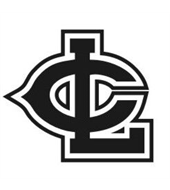 Spring 2018 Important Dates:Online Registration Opens – 12/1/17In-Person Registration – 1/6/18 (Hometown Heroes 1-3pm)Online Registration Ends – 1/14/18Manager Selection Meeting – 1/17/18 - Board Members OnlyTryouts – 01/20/18 – Sportsplex (times TBD)General Membership Meeting – (LC Rec Center 6pm)Tentative Coaches Clinic – 1/21/18 – Sportsplex (time TBD)Make-Up Tryouts – 1/23/18 – Sportsplex (time TBD)Ranking Meetings – 1/26/18 – Managers ONLY (LC Rec Center)Draft – 1/27/18 – Managers ONLY (LC Rec Center)Practices Begin – week of 1/29/18Tentative Team Mom Meeting – 2/11/18 (Hometown Heroes 1pm)Games Begin – week of 3/5/18Opening Day – 3/24/18